HCC would like to recognize members for their great contributions!  This month, we would like to spotlight Law Enforcement for their involvement with HCC.  Please give special thanks to Cattaraugus County Probation, Cattaraugus County Sheriff’s Office, and the Olean Police Department for performing additional patrols over the summer to help educate local parents and youth on the dangers of substance use.  They spent time at multiple community games and events, stopping in at local parks, and even making additional home visits to impact local youth and encourage drug and alcohol free behavior.  Thank you Sgt. Ron Richardson and Patrolman Jason Boon, of the Olean Police Department for your time and dedication this summer!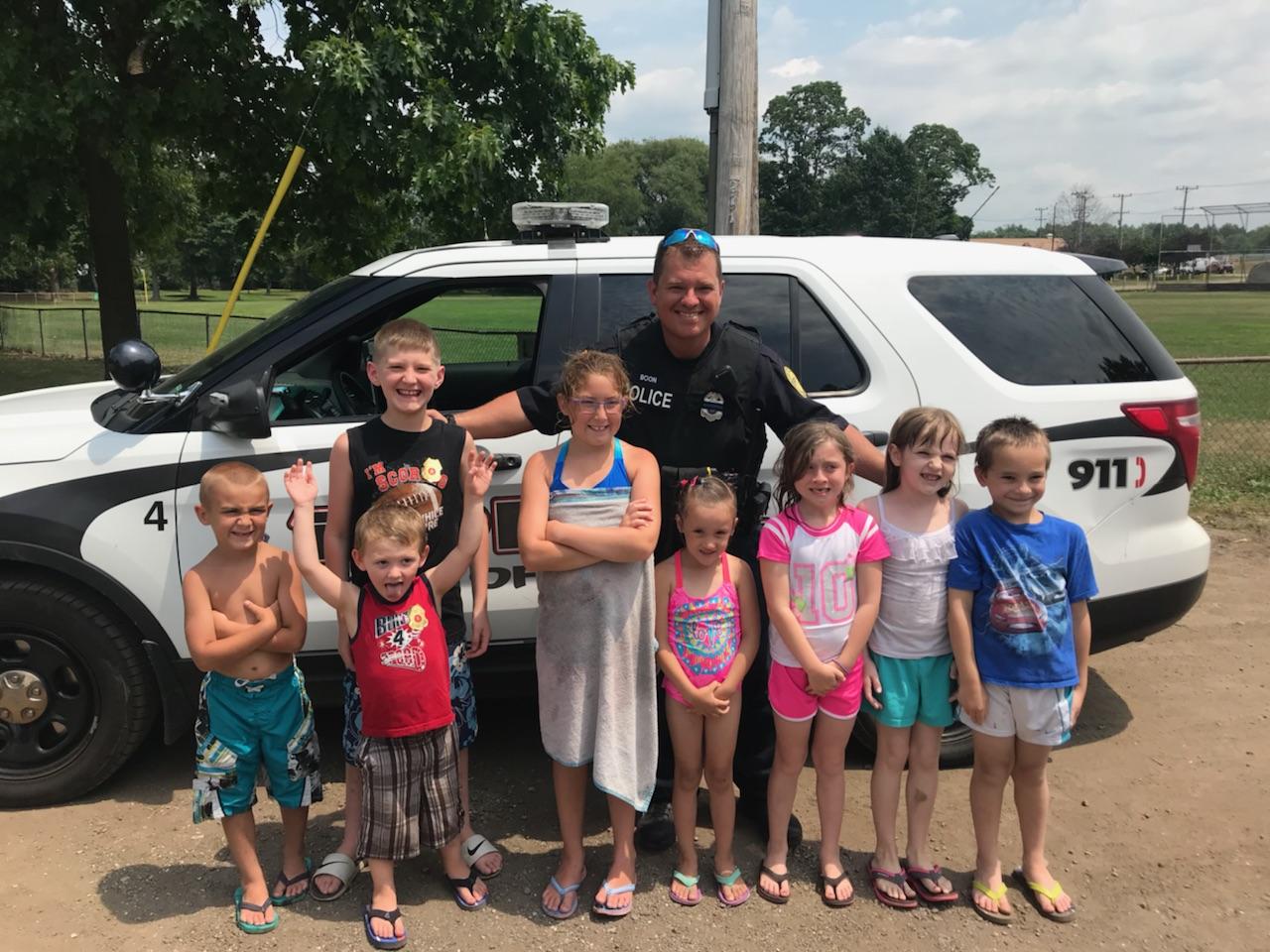 